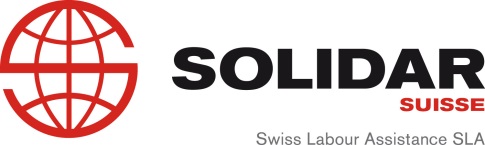 Titulli I projektit  Marrja transparente dhe neutrale e mostrave, kontrolli I kualitetit dhe pagesa e drejtë e qumështit  të papërpunuar VendiKosovaRajoni i projektit  KosovaGjendja fillestare  Është shumë e rëndësishme për zhvillimin e sektorit të qumështit që  Kosova  të fut  në përdorim  një sistem laboratorik publik transparent dhe neutral  i cili pranohet gjerësisht nga prodhuesit dhe përpunuesit, por edhe nga konsumatorët të cilët kanë një interes të madh në qumësht me cilësi të lartë, si dhe qeverinë si përgjegjëse për të garantuar sigurinë e ushqimit në Kosovë. Gjithashtu, një sistem efektiv i kontrollit duhet të lehtësojë dhe përmirësojë pagesën e kualitetit për qumështin e Kosovës, duke përdorur ndëshkimin për cilësinë e qumështit që është nën standardet minimale dhe stimulimet e   çmimit për kualitetin e jashtëzakonshëm  të qumështit.ObjektivatSektori i qumështit në Kosovë ka një treg të drejtë, neutral, transparent dhe publik të kontrolluar për qumështin e papërpunuar në favor të prodhimeve vendore të qumështit të kualitetit të mirë dhe të sigurt, si bazë kryesore për një skemë të pagesës të drejtpërdrejtë dhe subvencioneve për fermerët e qumështit. Rezultatet e prituraMarrja e mostrave të qumështit të papërpunuar,  testimi i tij dhe kontrolli i cilësisë si dhe mënyra e pagesës është transparente dhe gjerësisht e pranuar në Kosovë nga fermerët e qumështit, qumështoret dhe Agjencia e Ushqimit dhe  Veterinës  –AUV .Sistemi i marrjes së mostrave dhe testimi i sistemit për qumështin e  papërpunuar në Kosovë bëhet në përputhje me Udhëzimin Administrativ MA – Nr. 20/2006Të gjithë shitësit e qumështit dhe produkteve të qumështit në Kosovë e kanë lejen e lëshuar nga  AUV, jo vetëm për qumështore të licencuara Sektori i qumështit në Kosovë mbështetet nga subvencioni publik dhe skema e pagesës së drejtpërdrejt i cili mbështet fermerët e qumështit që e prodhojnë  qumështin mbi standardet minimale të cilësisë të përcaktuara nga AUV. Përfituesit 2000 prodhues të qumështit , industria e qumështit, shteti dhe konsumatorët Partnerët e implementimit Shoqata e prodhuesve të qumështit dhe Shoqata e përpunuesve të qumështit Përshkrimi i partnerit Shoqata e Prodhuesve të Qumështit të Kosovës KAMP është e regjistruar si një organizatë jofitimprurëse. Ajo numëron rreth 500 prodhues të regjistruar të qumështit. Shoqata është aktive  në tërë Kosovën e përfaqësuar nga 7 degë rajonale në territorin e Kosovës. KAMP përfaqëson shumicën e prodhuesve të qumështit që e  shesin qumështin përpunuesve të licencuar.Shoqata e Përpunuesve të  Qumështit të Kosovës KDPA përfaqëson  19 nga  35 përpunues të licencuar në Kosovë. Është një organizatë jofitimprurëse.  KDPA  lobon për përmirësimin e kornizës ligjore të industrisë së qumështit  dhe kanë kontakte të rregullta. KAMP dhe  KDPA janë  palët kryesore të dialogut shoqëror  në sektorin e qumështit dhe janë partner të besueshëm për qeverinë lidhur me çështjet e qumështitKohëzgjatja e projektit 2010-Personi përgjegjës, kontaktet dhe uebsajti    Kontakti: Naser Bajraktari , Kryetar , naser-bajraktari@hotmail.com , +377 44 196 474	   Ardian Purrini, Drejtor Ekzekutiv, ardianpurrini@gmail.com, + 377 44 270 742	  KAMP  shpqkkamp@gmail.com               Ramadan Memaj, Kryetar, ramadanmemaj@kosovomilk.com, +377 44  169 635	   Dafina Krasniqi. Drejtor Ekzekutiv, dafinakrasniqi@kosovomilk.com +377 45   899 349 	   KDPA info@kosovomilk.comwww.kosovomilk.com 